Муниципальное автономное дошкольное образовательное учреждениеЦентр развития ребенка – детский сад №25 «Золотая рыбка»Ступинского муниципального районаВстречаем зиму с радостью в стиле «Ретро»Подготовила воспитатель  Т.В Еремина,высшая квалификационная категорияСтупино Белые шторы изящно украшают окошко символической уютной комнаты. А как же в уютном доме без кошки. Вот она - беленькая кошечка сидит в лукошке и перебирает бабушкины клубочки шерсти. 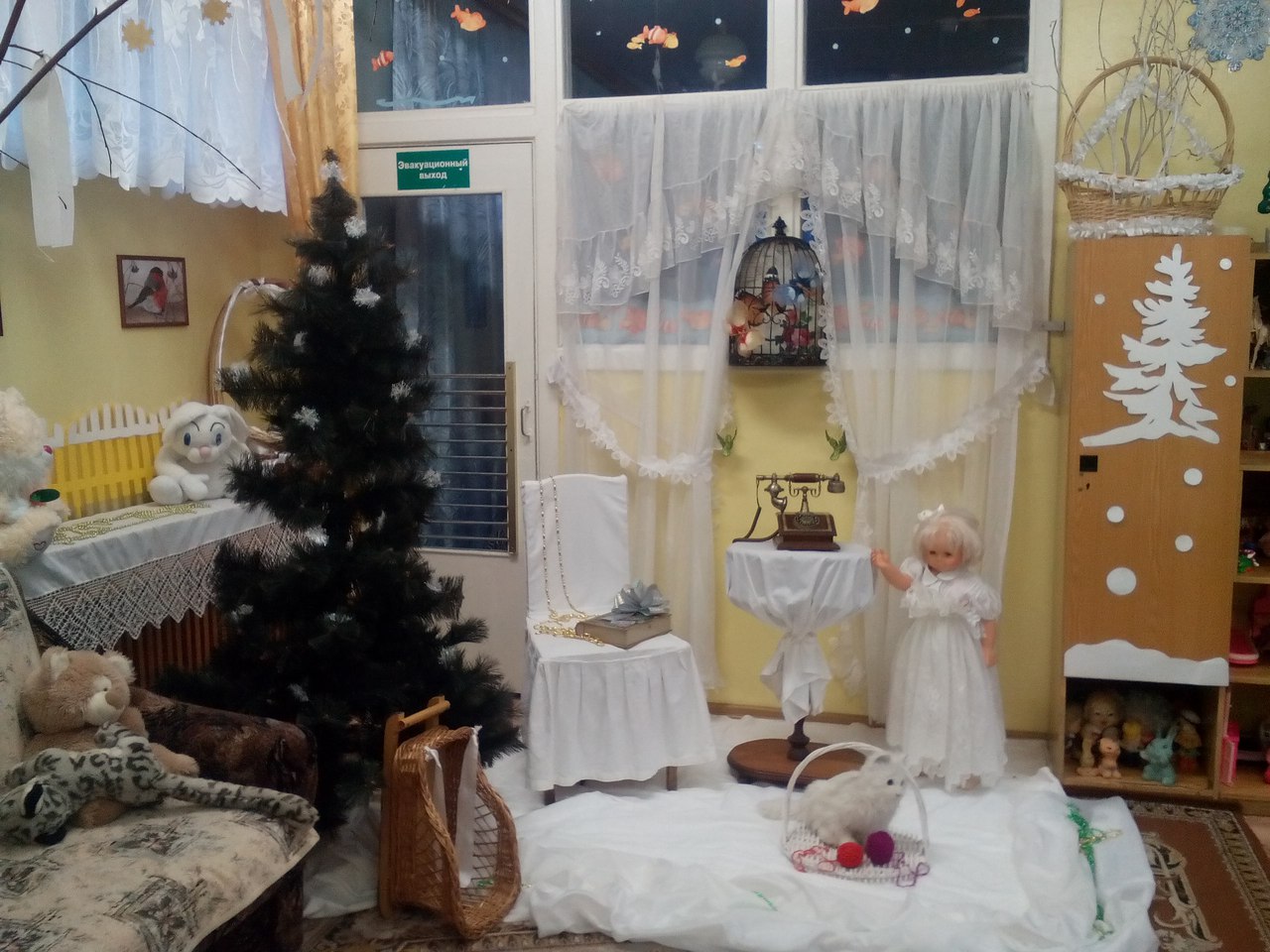 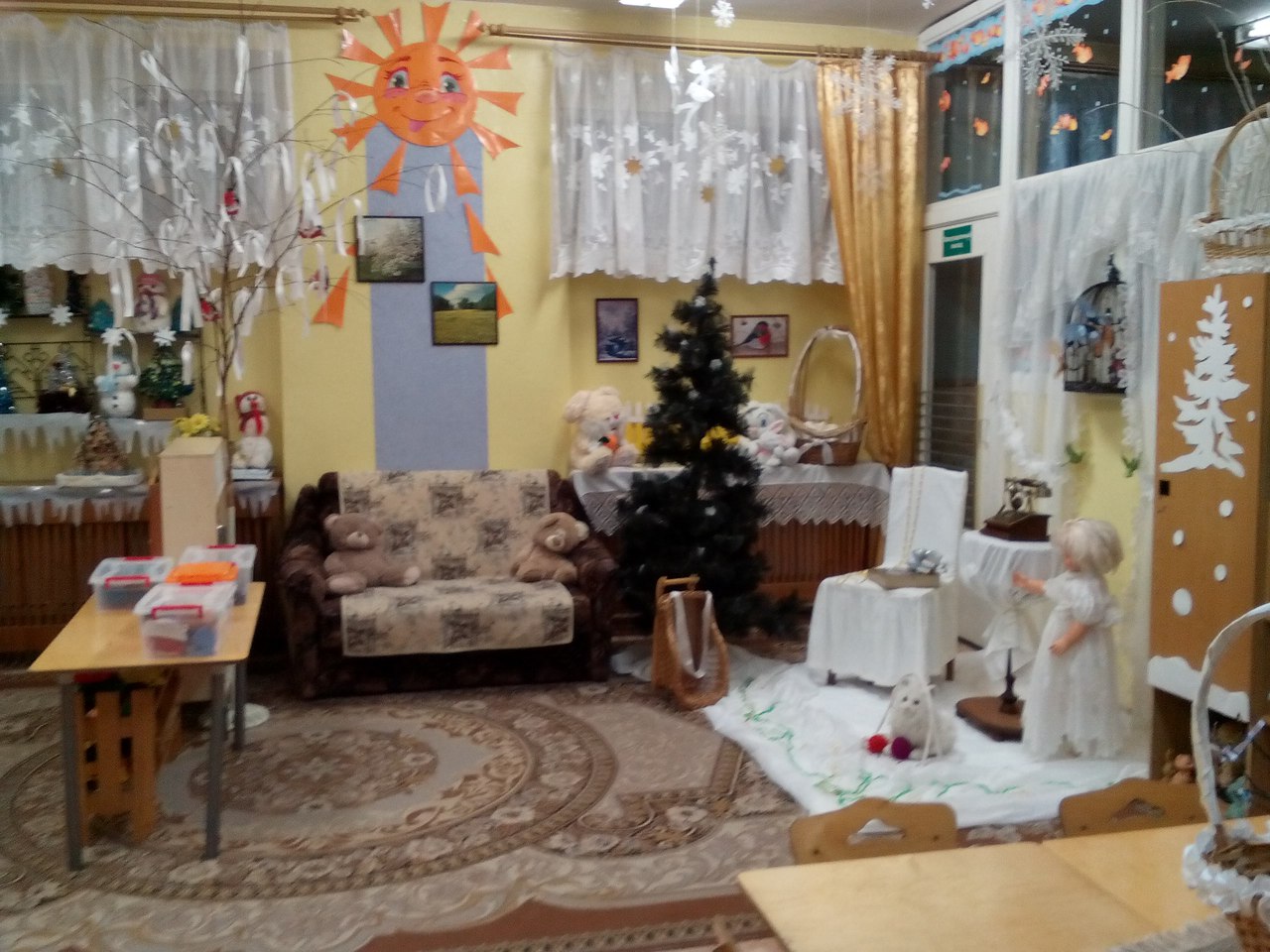 Корзинки с ветками особенно празднично смотрятся в белом цвете. 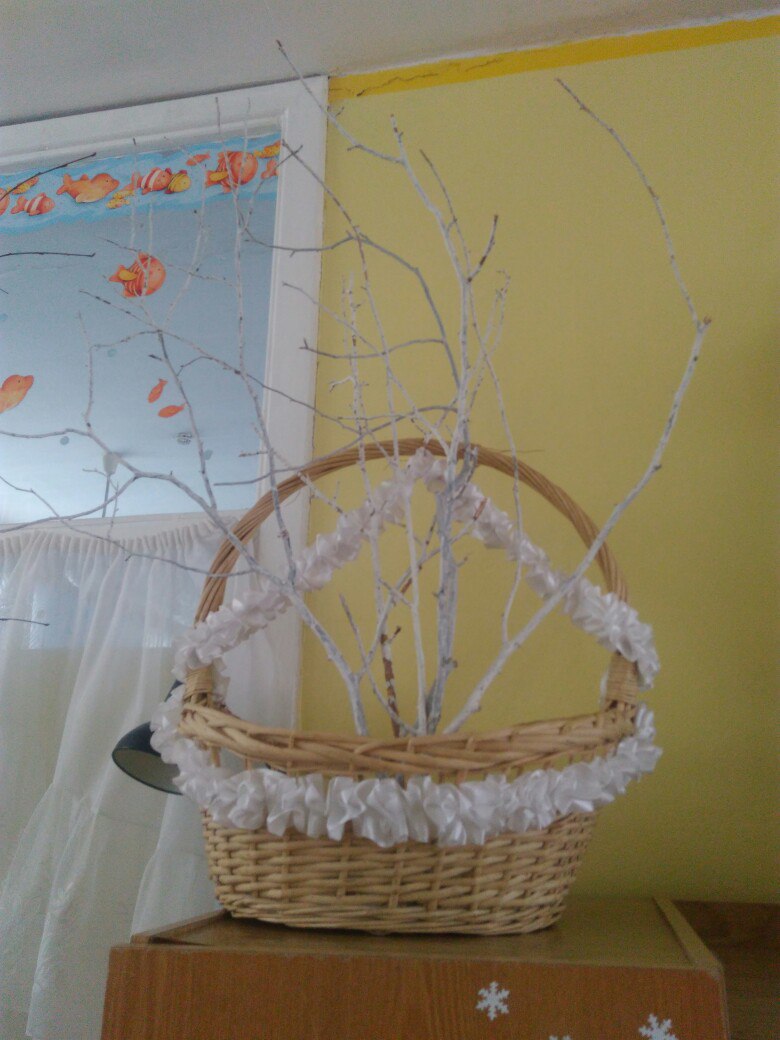 Полочка со снеговиками и елками.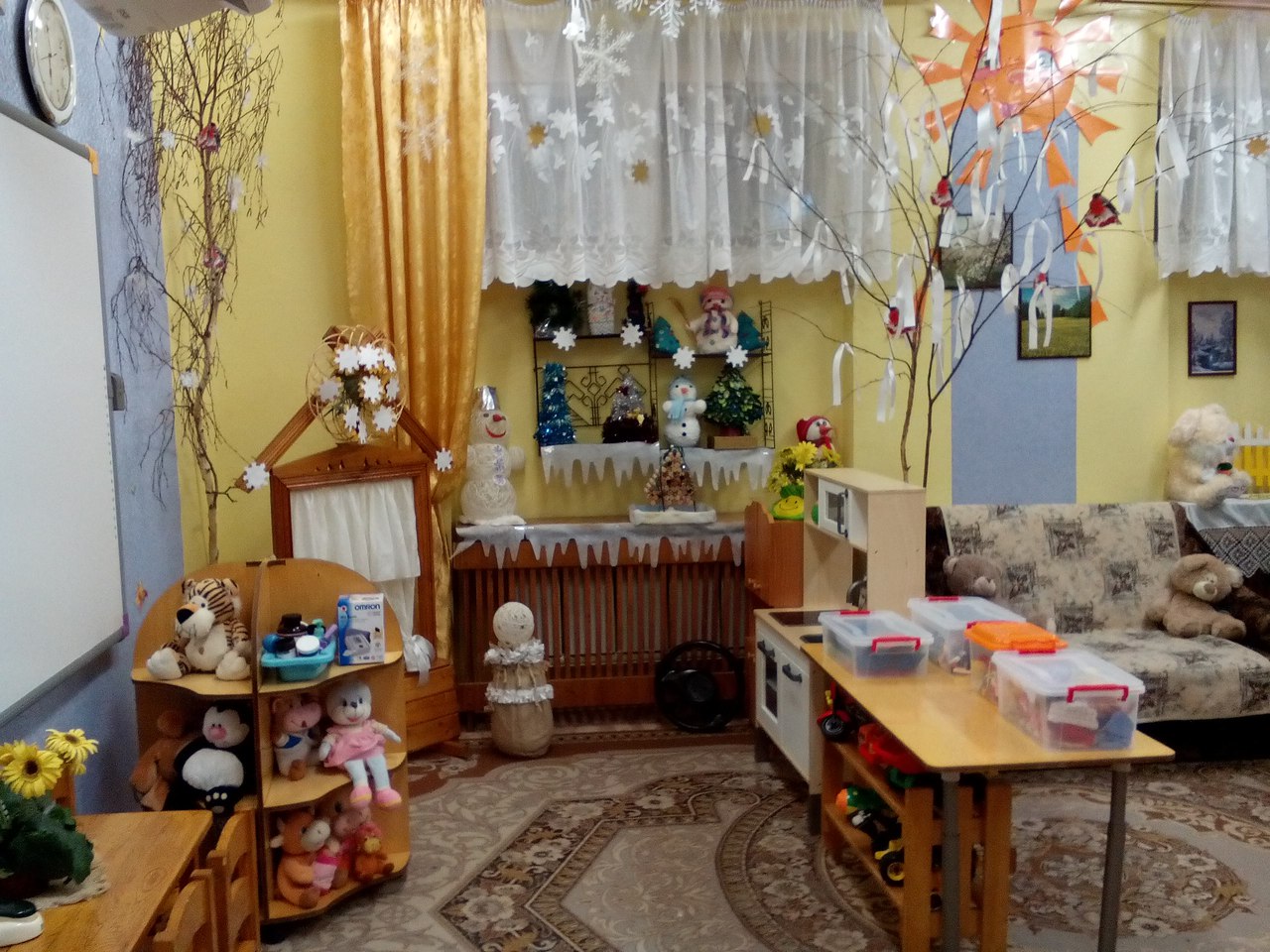 А если захочется увидеть друзей, то можно позвонить по телефону и пригласить их в гости. 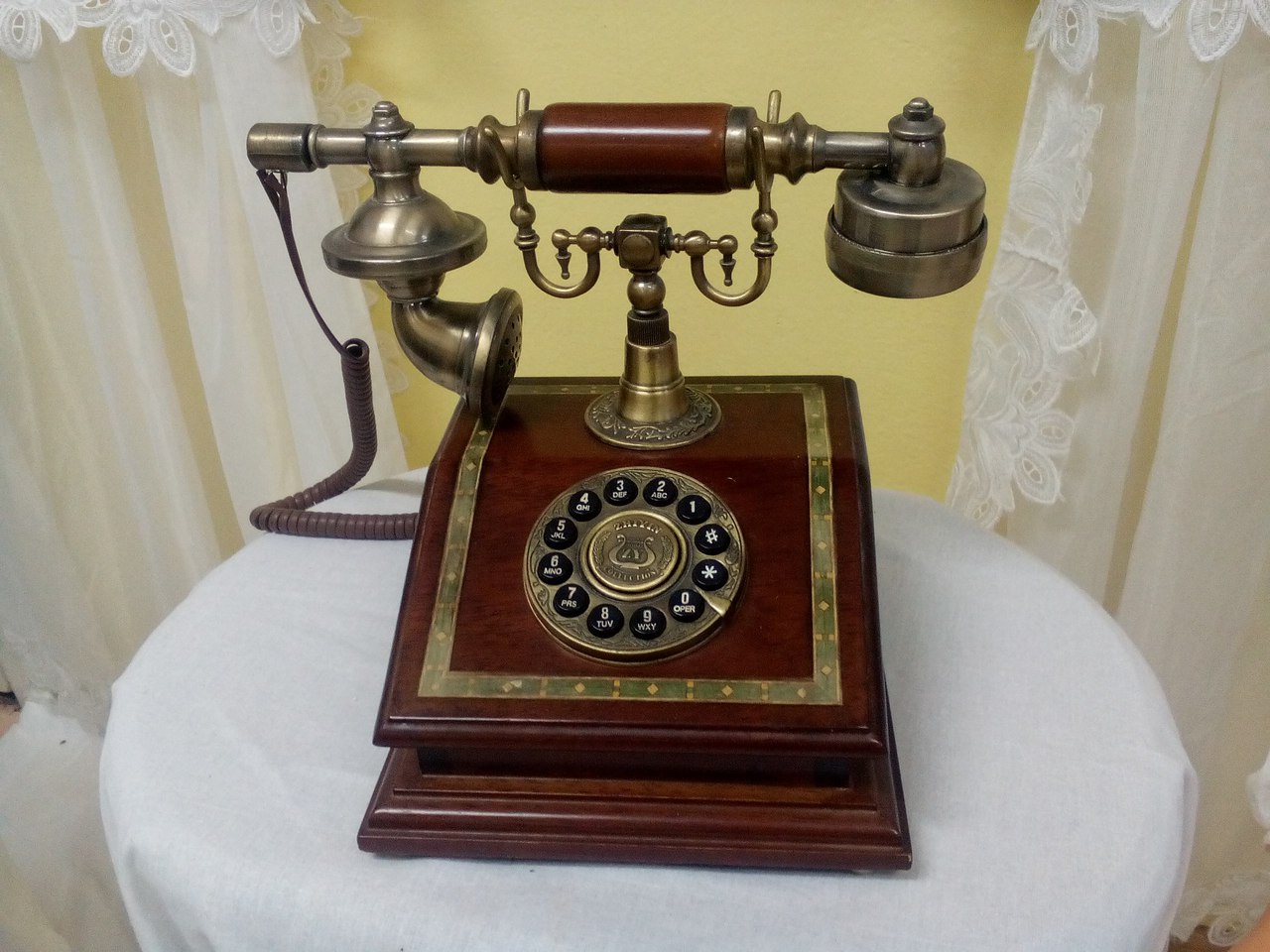 А вот и друзья!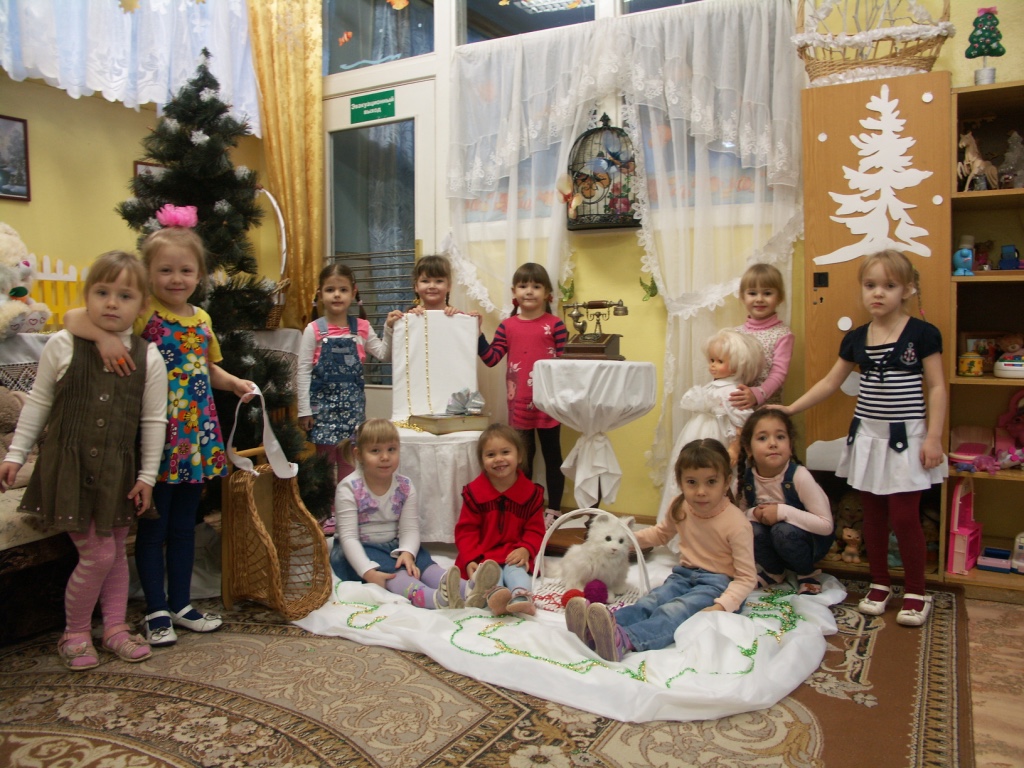 